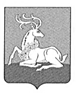 СОВЕТ ДЕПУТАТОВОДИНЦОВСКОГО ГОРОДСКОГО ОКРУГАМОСКОВСКОЙ ОБЛАСТИРЕШЕНИЕот ________________ № _________О внесении изменений в генеральный план Одинцовского городского округа Московской области, за исключением территории бывшего городского округа Звенигород Московской области, применительно к населенному пункту деревня СолмановоВ соответствии с Градостроительным кодексом Российской Федерации, Федеральным законом от 06.10.2003 № 131-ФЗ «Об общих принципах организации местного самоуправления в Российской Федерации», Законом Московской области  от 07.03.2007 №36/2007-ОЗ «О Генеральном плане развития Московской области», Положением о подготовке проектов документов территориального планирования муниципальных образований Московской области и направления их на утверждение в представительные органы местного самоуправления городского округа, утвержденным Постановлением Правительства Московской области от 30.12.2014 № 1169/51, с учетом проведенных в период с 02.09.2022 по 30.09.2022 общественных обсуждений, решения Градостроительного Совета Московской области  (протокол №45 от 08.11.2022) и обращения Комитета по архитектуре и градостроительству Московской области (от 17.11.2022 № 27Исх-18662/05), руководствуясь Уставом Одинцовского городского округа Московской области, Совет депутатов Одинцовского городского округа Московской областиРЕШИЛ:1. Внести изменения в генеральный план Одинцовского городского округа Московской области, за исключением территории бывшего городского округа Звенигород Московской области, применительно к населенному пункту деревня Солманово (прилагается).2. Опубликовать настоящее решение в официальных средствах массовой информации  и на официальном сайте Одинцовского городского округа Московской области в сети «Интернет».3. Настоящее решение вступает в силу со дня его официального опубликования.	4. Направить настоящее решение в Комитет по архитектуре 
и градостроительству Московской области для размещения в информационной системе обеспечения градостроительной деятельности Московской области.        5. Контроль за выполнением настоящего решения возложить на первого заместителя Главы Администрации Одинцовского городского округа Московской области  Пайсова М.А.Председатель Совета депутатов Одинцовского городского округа						Т.В. ОдинцоваГлава Одинцовскогогородского округа				    				А.Р. Иванов